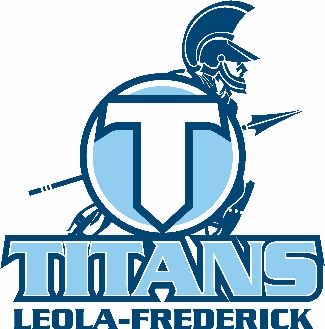                                         Employee Leave Request Form       Employee Requesting Leave:        Today’s Date:        Date(s) Leave Requested: 				       Leave Type:   Sick    Vacation    Personal    Professional    Bereavement    No Pay          Attached Schedule- Include prep, duties, special events, etc.        Hours:        Description   Please remember to fill this form out any time you will be leaving the building.Administrative Purposes OnlyAdministrative Authorization Signature: Substitute: 